ESCOLA _________________________________DATA:_____/_____/_____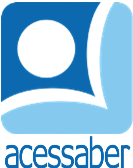 PROF:_______________________________________TURMA:___________NOME:________________________________________________________SITUAÇÕES PROBLEMA DE ADIÇÃOUm agricultor colheu 19 cestos de morangos, na segunda-feira, sua esposa colheu 14 cestos e  8 cestos foram colhidos por visitantes. Quantos cestos de morangos foram colhidos ao todo? R: Chegou um novo vestido à loja, ele vem em 3 tamanhos diferentes. Existem 21 tamanho pequeno, 24 tamanho médio e 9 tamanho grande. Quantos vestidos desse modelo chegaram ao todo?R: Nossa escola foi a um passeio no zoológico. No ônibus tinha 23 meninas, 18 meninos, juntamente com os 2 professores e o motorista do ônibus. Quantas pessoas estavam no ônibus? R: Em um cinema uma sala contém 42 lugares e o outro 45 lugares. Em cada sala tem 3 lugares extras na parte de trás para pessoas com deficiência. Quantos assentos há nas duas salas?R: Um voo para São Paulo, conta com 6 passageiros na primeira classe, 11 passageiros na classe executiva e 80 passageiros na classe econômica. Quantos passageiros estão no avião?R: O banco de alimentos local abriu 18 dias em janeiro e 21 dias em fevereiro. Se for aberto por 15 dias em março, quantos dias ele funcionará nesses três meses?R: 